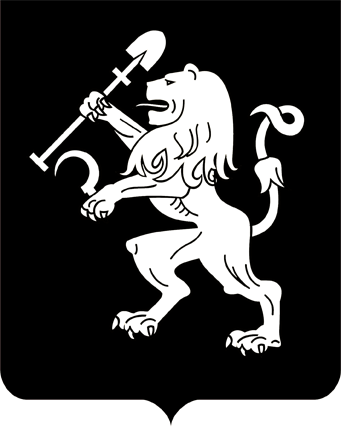 АДМИНИСТРАЦИЯ ГОРОДА КРАСНОЯРСКАРАСПОРЯЖЕНИЕО внесении изменений в правовые акты городаВ целях приведения правовых актов города в соответствие с постановлениями администрации города от 25.01.2012 № 27 «Об утверждении Положения о порядке оказания дополнительных мер социальной поддержки для отдельных категорий граждан», от 05.08.2015 № 520 «Об утверждении Положения о порядке предоставления дополнительной меры социальной поддержки в виде ежемесячной денежной выплаты родителям (законным представителям) детей, поставленных на учет для определения в муниципальные дошкольные образовательные организации не позднее 31.03.2017 и снятых по заявлению родителей                     (законных представителей) с учета», от 13.11.2017 № 727 «Об утверждении муниципальной программы «Социальная поддержка населения города Красноярска» на 2018 год и плановый период 2019–2020 годов», от 13.11.2017 № 726 «Об утверждении муниципальной программы «Развитие образования в городе Красноярске» на 2018 год и плановый период 2019–2020 годов», руководствуясь статьями 41, 58, 59 Устава города Красноярска: 1. Внести в распоряжение администрации города от 24.03.2011            № 16 «Об утверждении Административного регламента предоставления муниципальной услуги по назначению и выплате ежемесячной денежной выплаты и ежегодной единовременной денежной выплаты лицам, удостоенным звания «Почетный гражданин города Красноярска» следующие изменения:1) преамбулу распоряжения изложить в следующей редакции:«В соответствии с Федеральным законом от 27.07.2010 № 210-ФЗ «Об организации предоставления государственных и муниципаль-             ных услуг», постановлением администрации города от 05.09.2011 № 359 «Об утверждении Порядка разработки и утверждения административных регламентов предоставления муниципальных услуг администрацией города Красноярска и внесении изменений в постановление Главы города от 25.02.2009 № 57», руководствуясь статьями 41, 58, 59 Устава города Красноярска:»;2) в приложении к распоряжению:в пункте 2.1:абзац одиннадцатый изложить в следующей редакции:«- постановлением администрации города от 13.11.2017 № 727 «Об утверждении муниципальной программы «Социальная поддержка населения города Красноярска» на 2018 год и плановый период 2019–2020 годов»;»;дополнить абзацем следующего содержания:«- Федеральным законом от 02.05.2006 № 59-ФЗ «О порядке рассмотрения обращений граждан Российской Федерации».»;абзац первый пункта 5.3 изложить в следующей редакции:«5.3. Предметом досудебного (внесудебного) обжалования в том числе является:».  2. Внести в приложение к распоряжению администрации города              от 24.03.2011 № 18 «Об утверждении Административного регламента предоставления муниципальной услуги по принятию решения об оказании адресной материальной помощи при посещении бань» следующие изменения:1) в пункте 2.1:абзац одиннадцатый изложить в следующей редакции:«- постановлением администрации города от 13.11.2017 № 727 «Об утверждении муниципальной программы «Социальная поддержка населения города Красноярска» на 2018 год и плановый период 2019–2020 годов»;»;дополнить абзацем следующего содержания:«- Федеральным законом от 02.05.2006 № 59-ФЗ «О порядке рассмотрения обращений граждан Российской Федерации».»;2) абзац первый пункта 5.3 изложить в следующей редакции:«5.3. Предметом досудебного (внесудебного) обжалования в том числе является:».  3. Внести в распоряжение администрации города от 16.09.2011               № 67 «Об утверждении Административного регламента предоставления муниципальной услуги по принятию решения об оказании единовременной адресной материальной помощи многодетным семьям, имеющим доход, не превышающий 1,5-кратную величину прожиточного минимума» следующие изменения:1) преамбулу распоряжения изложить в следующей редакции:«В соответствии с Федеральным законом от 27.07.2010 № 210-ФЗ «Об организации предоставления государственных и муниципаль-             ных услуг», постановлением администрации города от 05.09.2011 № 359 «Об утверждении Порядка разработки и утверждения административных регламентов предоставления муниципальных услуг администрацией города Красноярска и внесении изменений в постановление Главы города от 25.02.2009 № 57», руководствуясь статьями 41, 58, 59 Устава города Красноярска:»;2) в приложении к распоряжению:пункт 1 изложить в следующей редакции:«1. Настоящий Административный регламент (далее – Регламент) определяет порядок и стандарт предоставления муниципальной услуги по принятию решения об оказании единовременной адресной материальной помощи многодетным семьям, имеющим доход, не превышающий 1,5-кратную величину прожиточного минимума; многодетным             семьям, имеющим 5 и более детей в возрасте до 18 лет и доход, не превышающий 1,5-кратную величину прожиточного минимума (далее – муниципальная услуга).»;абзац второй пункта 3 признать утратившим силу;абзац десятый пункта 5 изложить в следующей редакции:«постановлением администрации города от 13.11.2017 № 727                «Об утверждении муниципальной программы «Социальная поддержка населения города Красноярска» на 2018 год и плановый период 2019–2020 годов»;»;подпункт 3 пункта 21 изложить в следующей редакции:«3) отсутствие у заявителя права на оказание единовременной адресной материальной помощи в соответствии с постановлениями администрации города от 25.01.2012 № 27 «Об утверждении Положения                 о порядке оказания дополнительных мер социальной поддержки для отдельных категорий граждан», от 13.11.2017 № 727 «Об утверждении муниципальной программы «Социальная поддержка населения города Красноярска» на 2018 год и плановый период 2019–2020 годов»;»;в пункте 23.1:абзац седьмой после слов «региональном портале государственных и муниципальных услуг» дополнить словами «(далее – Портал)»;абзацы восьмой–одиннадцатый изложить в следующей редакции:«формирование запроса на предоставление муниципальной услуги на странице услуги на Портале, Сайте в разделе «Муниципальные           услуги/Реестр муниципальных услуг»;прием и регистрация запроса и иных документов, необходимых для предоставления муниципальной услуги, на Портале, в системе электронного документооборота администрации города;получение сведений о ходе выполнения запроса на предоставление муниципальной услуги в разделе «Личный кабинет» на Портале, Сайте;получение результата предоставления муниципальной услуги                  в разделе «Личный кабинет» на Портале, Сайте.»; в пункте 25:после абзаца десятого дополнить абзацем следующего содер-жания:«Подача заявления с документами в электронной форме на Портале осуществляется на странице услуги при переходе по ссылке «Заказать» путем заполнения интерактивных форм заявления с прикреплением документов, необходимых для предоставления услуги.»;дополнить абзацем следующего содержания:«В случае подачи заявления в электронной форме на Портале                   в «Личный кабинет» заявителя направляется информация о факте принятия заявления Управлением.»;абзац шестнадцатый пункта 28 после слов «на Сайте» дополнить словом «, Портале»;абзац первый пункта 36 изложить в следующей редакции:«36. Предметом досудебного (внесудебного) обжалования в том числе является:»;3) приложение 3 к Административному регламенту изложить в редакции согласно приложению 1 к настоящему распоряжению.4. Внести в распоряжение администрации города от 16.09.2011             № 68 «Об утверждении Административного регламента предоставления муниципальной услуги по принятию решения об оказании единовременной адресной материальной помощи семьям, имеющим детей-инвалидов и доход, не превышающий 1,5-кратную величину прожиточного минимума» следующие изменения:1) преамбулу распоряжения изложить в следующей редакции:«В соответствии с Федеральным законом от 27.07.2010 № 210-ФЗ «Об организации предоставления государственных и муниципаль-           ных услуг», постановлением администрации города от 05.09.2011 № 359 «Об утверждении Порядка разработки и утверждения административных регламентов предоставления муниципальных услуг администрацией города Красноярска и внесении изменений в постановление Главы города от 25.02.2009 № 57», руководствуясь статьями 41, 58, 59 Устава города Красноярска:»;2) в приложении к распоряжению:абзац десятый пункта 8 изложить в следующей редакции:«постановлением администрации города от 13.11.2017 № 727              «Об утверждении муниципальной программы «Социальная поддержка населения города Красноярска» на 2018 год и плановый период 2019–2020 годов»;»;абзац первый пункта 34 изложить в следующей редакции:«34. Предметом досудебного (внесудебного) обжалования в том числе является:».5. Внести в приложение к распоряжению администрации города         от 22.01.2013 № 2 «Об утверждении Административного регламента предоставления муниципальной услуги по принятию решения об оказании одиноким матерям, впервые родившим ребенка и имеющим доход, не превышающий величины прожиточного минимума, единовременной адресной материальной помощи на приобретение для ребенка товаров первой необходимости» следующие изменения:1) в пункте 12:подпункт 7 изложить в следующей редакции:«7) постановлением администрации города от 13.11.2017 № 727 «Об утверждении муниципальной программы «Социальная поддержка населения города Красноярска» на 2018 год и плановый период 2019–2020 годов»;»;дополнить подпунктом 11 следующего содержания:«11) Федеральным законом от 02.05.2006 № 59-ФЗ «О порядке рассмотрения обращений граждан Российской Федерации».»;2) в пункте 25.1:абзац седьмой после слов «региональном портале государственных и муниципальных услуг» дополнить словами «(далее – Портал)»;абзацы восьмой–одиннадцатый изложить в следующей редакции:«формирование запроса на предоставление муниципальной услуги на странице услуги на Портале, Сайте в разделе «Муниципальные услуги/Реестр муниципальных услуг»;прием и регистрация запроса и иных документов, необходимых для предоставления муниципальной услуги, на Портале, в системе электронного документооборота администрации города;получение сведений о ходе выполнения запроса на предоставление муниципальной услуги в разделе «Личный кабинет» на Портале, Сайте;получение результата предоставления муниципальной услуги                 в разделе «Личный кабинет» на Портале, Сайте.»;3) в пункте 27:после абзаца одиннадцатого дополнить абзацем следующего содержания:«Подача заявления с документами в электронной форме на Портале осуществляется на странице услуги при переходе по ссылке «Заказать» путем заполнения интерактивных форм заявления с прикреплением документов, необходимых для предоставления услуги.»;дополнить абзацем следующего содержания:«В случае подачи заявления в электронной форме на Портале                 в «Личный кабинет» заявителя направляется информация о факте принятия заявления Управлением.»;4) подпункт 4 пункта 31 после слов «на Сайте» дополнить словом «, Портале»;5) абзац первый пункта 39 изложить в следующей редакции:«39. Предметом досудебного (внесудебного) обжалования в том числе является:».6. Внести в распоряжение администрации города от 25.09.2015          № 337-р «Об утверждении Административного регламента предоставления муниципальной услуги по принятию решения о предоставлении ежемесячной денежной выплаты родителям (законным представителям) детей, поставленных на учет для определения в муниципальные дошкольные образовательные организации не позднее 31.03.2015 и снятых по заявлению родителей (законных представителей) с учета» следующие изменения:1) в наименовании распоряжения, пункте 1 слова «не позднее 31.03.2015» заменить словами «не позднее 31.03.2017»;2) в приложении к распоряжению:в наименовании приложения, пунктах 1, 2, 7 слова «не позднее 31.03.2015» заменить словами «не позднее 31.03.2017»;в пункте 11:абзацы десятый, одиннадцатый изложить в следующей редакции:«постановлением администрации города от 13.11.2017 № 726              «Об утверждении муниципальной программы «Развитие образования            в городе Красноярске» на 2018 год и плановый период 2019–                         2020 годов»;  постановлением администрации города от 05.08.2015 № 520                 «Об утверждении Положения о порядке предоставления дополнительной меры социальной поддержки в виде ежемесячной денежной выплаты родителям (законным представителям) детей, поставленных на учет для определения в муниципальные дошкольные образовательные организации не позднее 31.03.2017 и снятых по заявлению родителей               (законных представителей) с учета»;»;дополнить абзацем следующего содержания:«Федеральным законом от 02.05.2006 № 59-ФЗ «О порядке рассмотрения обращений граждан Российской Федерации».»;в пункте 15 слова «не позднее 31.03.2015» заменить словами               «не позднее 31.03.2017»;абзац второй пункта 17 изложить в следующей редакции:«Срок регистрации заявления о предоставлении муниципальной услуги составляет два рабочих дня с даты подачи заявления.»;абзац первый пункта 34 изложить в следующей редакции:«34. Предметом досудебного (внесудебного) обжалования в том числе является:»;3) в нумерационном заголовке приложения 1 к Административ-ному регламенту слова «не позднее 31.03.2015» заменить словами                  «не позднее 31.03.2017»;4) приложение 2 к Административному регламенту изложить в редакции согласно приложению 2 к настоящему распоряжению;5) в нумерационном заголовке, наименовании приложения 3 к Административному регламенту слова «не позднее 31.03.2015» заменить словами «не позднее 31.03.2017»;6) в нумерационном заголовке приложения 4 к Административ-ному регламенту слова «не позднее 31.03.2015» заменить словами              «не позднее 31.03.2017».7. Настоящее распоряжение опубликовать в газете «Городские     новости» и разместить на официальном сайте администрации города.8. Распоряжение вступает в силу со дня его официального                   опубликования и распространяется на правоотношения, возникшие                  с 01.01.2018.Глава города                                                                                 С.В. ЕреминПриложение 1  к распоряжениюадминистрации городаот ____________ №_________«Приложение 3 к Административному регламенту предоставления муниципальной услуги по принятию решения об оказании единовременной адресной материальной помощи многодетным семьям, имеющим доход, не превышающий 1,5-кратную величину прожиточного минимумаЗАЯВЛЕНИЕПрошу оказать единовременную адресную материальную помощь в связи с тем, что я являюсь одним из родителей (законных представителей):многодетной семьи, имеющей 5 и более детей в возрасте до 18 лет и доход, не превышающий 1,5-кратную величину прожиточного минимума;многодетной семьи, имеющей доход, не превышающий                           1,5-кратную величину прожиточного минимума.Выплату единовременной адресной материальной помощи прошу произвести:на расчетный счет;в отделение федеральной почтовой связи № __________;через кассу Управления.В случае перечисления единовременной адресной материальной помощи на расчетный счет при закрытии расчетного счета обязуюсь сообщить об этом в управление социальной защиты населения администрации района в городе Красноярске в 5-дневный срок.Приложения:1. Копия паспорта или иного документа, удостоверяющего личность, на __ л. в 1 экз.2. Копия документа, удостоверяющего личность уполномоченного представителя, и документа, подтверждающего его полномочия, на __ л. в 1 экз. *3. Копия свидетельства о рождении на каждого несовершеннолетнего ребенка (в случае отсутствия данной информации в Управлении) либо копия документа, подтверждающего факт усыновления ребенка (для усыновленных детей), копию документа (правового акта, судебного акта, договора), подтверждающего факт установления опеки (попечительства) над ребенком, передачи ребенка на воспитание в приемную семью (для опекаемых либо приемных детей), на __ л. в 1 экз.4. Сведения о составе семьи гражданина (выписка из домовой книги, выписка из финансового-лицевого счета, свидетельство о регистрации по месту пребывания и пр.) на ___ л. в 1 экз.5. Копии документов, подтверждающих отнесение заявителя к категории «многодетные семьи» (в случае отсутствия данной информации в электронном банке данных «Адресная социальная помощь»), на ___ л. в 1 экз.6. Копия документа с реквизитами расчетного счета на __ л.                      в 1 экз.**7. Документы о доходах родителей и их несовершеннолетних детей за три последних календарных месяца, предшествующих обращению (с места работы, учебы, учреждений (отделов) пенсионного обеспечения и т.д.), на ____ л. в 1 экз.Всего приложений на ___ листах.* Предоставляется в случае обращения с заявлением уполномоченного представителя заявителя.** В случае перечисления единовременной адресной материальной помощи на расчетный счет.Уведомление о принятом решении прошу направить (нужное отметить):в МФЦ (в случае подачи заявления в МФЦ);в электронной форме (в случае подачи заявления в электронной форме);на бумажном носителе по почте.Достоверность и полноту сведений, указанных в заявлении, подтверждаю._________________________                                                              (подпись заявителя)--------------------------------------------------------------------------------------------- Расписка-уведомлениеЗаявление и документы гражданина ___________________________________Регистрационный номер заявления  ___________________________________Документы принял:Дата ______ Ф.И.О. специалиста _________ подпись специалиста _________»Приложение 2  к распоряжениюадминистрации городаот ____________ №___________«Приложение 2 к Административному регламенту предоставления муниципальной услугипо принятию решения о предоставлении ежемесячной денежной выплаты родителям (законным представителям)детей, поставленных на учет для определения в муниципальные дошкольные образовательныеорганизации не позднее 31.03.2017и снятых по заявлению родителей (законных представителей) с учетаЗАЯВЛЕНИЕПрошу назначить ежемесячную денежную выплату на ребенка __________________________________________________________________,(фамилия, имя, отчество ребенка, дата рождения)поставленного на учет для определения в муниципальные дошкольные образовательные организации не позднее 31.03.2017 и снятого с учета.О наступлении обстоятельств, влекущих утрату права на ежемесячную денежную выплату (восстановление ребенка на учете для определения в муниципальные дошкольные образовательные организации; снятие ребенка и (или) его родителей (законных представителей) с регистрационного учета по месту жительства или по месту пребывания           в городе Красноярске) обязуюсь сообщить в 10-дневный срок с даты наступления таких обстоятельств.Выплату прошу производить:на расчетный счет №_______________________________________,открытый в_______________________________________________.                       (наименование российской кредитной организации)При закрытии расчетного счета обязуюсь сообщить об этом                       в управление социальной защиты населения администрации района             в городе Красноярске в течение 5 дней.Приложения:1. Копия паспорта (листы 2–12) или иного документа, удостоверяющего личность, на __ л. в 1 экз.2. Копия документа, удостоверяющего личность законного представителя и документа, подтверждающего его полномочия, на __ л.                  в 1 экз.*3. Копия документа, удостоверяющего личность уполномоченного представителя, и документа, подтверждающего его полномочия,                    на ____ л. в 1 экз.**4. Копия свидетельства о рождении, гражданстве РФ ребенка                  на __ л. в 1 экз.5. Копия документа с реквизитами расчетного счета, открытого               в российской кредитной организации, на __ л. в 1 экз.6. Документ, подтверждающий факт регистрации по месту жительства или месту пребывания на территории города Красноярска заявителя и ребенка (выписка из домовой книги, выписка из финансово-лицевого счета, свидетельство о регистрации по месту пребывания             и пр.), на ___ л. в 1 экз.***7. Талон-подтверждение о снятии с учета для определения в муниципальные дошкольные образовательные организации города в целях получения выплаты на ____ л. в 1 экз.***Всего приложений на ___ листах.* При обращении с заявлением законного представителя.** При обращении с заявлением уполномоченного представителя заявителя. *** Документы, находящиеся в распоряжении органов, предоставляющих государственные услуги, органов, предоставляющих муниципальные услуги, иных государственных органов, органов местного самоуправления либо подведомственных государственным органам или органам местного самоуправления организаций, участвующих в предоставлении государственных и муниципальных услуг, в соответствии с нормативными правовыми актами Российской Федерации, нормативными правовыми актами субъектов Российской Федерации, муниципальными правовыми актам, которые заявитель вправе представить по собственной инициативе.Уведомление о принятом решении прошу направить (нужное                отметить):в МФЦ (в случае подачи заявления в МФЦ);в электронной форме (в случае подачи заявления в электронной форме);на бумажном носителе по почте.Достоверность и полноту сведений, указанных в заявлении, подтверждаю. Мне известно, что в соответствии с действующим законодательством сумма ежемесячной денежной выплаты, излишне выплаченная получателю вследствие представления им документов с заведомо неверными сведениями, сокрытия данных, влияющих на право получения ежемесячной денежной выплаты, возмещается получателем,                          а в случае спора – взыскивается в судебном порядке.---------------------------------------------------------------------------------------------Расписка-уведомлениеЗаявление и документы гражданина ___________________________________Регистрационный номер заявления  ___________________________________Документы принял:Дата _______ Ф.И.О. специалиста _________ подпись специалиста ________»19.01.2018№ 20-р01/02/009(реестровый номер услуги)______________________(дата документа, проставляемая заявителем)Руководителю управления социальной         защиты населения администрации_____________________________________(наименование района)района в городе Красноярске_____________________________________(фамилия, имя, отчество руководителя)_____________________________________ (фамилия, имя, отчество заявителя полностью)_____________________________________(почтовый индекс и адрес проживания)__________________________________________________________________________(номер контактного телефона)Регистрационный номер заявленияДата, время принятия заявленияДокументы, удостоверяющие личность заявителя, проверены. Заявление принялДокументы, удостоверяющие личность заявителя, проверены. Заявление принялРегистрационный номер заявленияДата, время принятия заявленияФ.И.О.подпись01/02/028(реестровый номер услуги)______________________(дата документа, проставляемая заявителем)Руководителю управления социальной       защиты населения администрации_____________________________________(наименование района)района в городе Красноярске_____________________________________(фамилия, имя, отчество руководителя)_____________________________________ (фамилия, имя, отчество заявителя полностью)_____________________________________(почтовый индекс и адрес проживания)__________________________________________________________________________(номер контактного телефона)(подпись заявителя)Регистрационный номер заявленияДата, время принятия заявленияДокументы, удостоверяющие личность заявителя, проверены.Заявление принялДокументы, удостоверяющие личность заявителя, проверены.Заявление принялРегистрационный номер заявленияДата, время принятия заявленияФ.И.О.Подпись